KẾ HOẠCHCông tác Đoàn trường tuần học 04 năm học 2021-2022(Thực hiện từ ngày 27/9/2021 đến ngày 02/10/2021)----------------------	Căn cứ vào Chương trình công tác Đoàn và phong trào thanh thiếu niên trường học của BTV huyện Đoàn Tủa Chùa;	Thực hiện Nghị quyết số 26-CB/THCS&THPT TST ngày 09/9/2021 của Chi bộ trường THCS&THPT Tả Sìn Thàng;	BCH Đoàn trường xây dựng kế hoạch hoạt động trong tuần học 04 năm học 2021-2022 với nội dung cụ thể như sau:	I. BÁO CÁO CÔNG TÁC TUẦN HỌC 03	1. Công tác chuyên môn	- Đoàn trường đã tổ chức “Tết Trung thu” cho các em học sinh, đánh gia chung đa số các lớp nhiệt tình tham gia, Đoàn trường tuyên dương một số tập thể có sự chuẩn bị chu đáo như: 12A1; 12A2; 9A1; 9A2. Bên cạnh đoa nghiêm túc phê bình một số tập thể tham gia cho có hình thức như: 6A1; 6A2; 7A1; 7A2. Công tác tổ chức quản lý học sinh hai tập thể 6A1, 6A2 không làm theo kế hoạch để tình trạng học sinh nhốn nháo. 	- Đoàn trường đã chỉ đạo các chi đoàn tổ chức đại hội chi đoàn theo đúng kế hoạch đề ra, công tác tổ chức một số tập thể làm tốt như: 12A1; 12A2; 10A1; 10A2. Hồ sơ sau đại hội các chi đoàn thực hiện nghiêm túc, nộp đúng thời gian.	- Hạn chế: Chưa triển khai nội dung  phong trào “Học sinh 3 tốt”, Chưa ban hành văn bản quy định hồ sơ lưu trữ (Báo cáo sếp triển khai trước ngày 27/9).	2. Công tác theo dõi thi đua	- Đoàn trường tuyên dương một số tập thể đạt điểm thi đua cao: Khối THCS lớp 8A1 – Nhất, 8A2 – Nhì, 6A1 – Ba. Khối THPT chi đoàn 11A1 – Nhất, 10A1 – Nhì, 10A3 – Ba.	- Đoàn trường phê bình các lớp có nhiều giờ học TB, Yếu: 7A2 (15 tiết TB, 5 tiết Yếu); 9A1 (7tiêt TB); 11A2 (4 tiết TB, 6 tiết Yếu); 7A1 (3 tiết TB, 4 tiết Yêu)	- Công tác vệ sinh khu vực chung phê bình hai tập thể lớp còn làm muộn để đôn đốc: 7A1; 11A1; 9A1.	- Công tác trực tuần lớp 11A2, GVCN chưa chủ động trong việc đôn đốc học sinh thực hiện nhiệm vụ, còn để Đoàn trường đôn đốc, nhắc nhở.	- Thống kê đánh giá tiết dạy, số lượt nghỉ tuần học 03:	- Điểm thi đua tuần học 03:	II. KẾ HOẠCH TUẦN HỌC 04	1. Công tác chuyên môn	- Tập trung chuẩn bị tốt chương trình Đại hội Đoàn trường, Đại hội trù bị vào 13h30 phút ngày 27/9/2021, Đại hội chính thức vào 13h30 phút ngày 28/9/2021.	- Chuẩn bị chu đáo nội dung Chi bộ giao về tuyên truyền Nghị quyết của BCH Đảng bộ tỉnh về bảo tồn và phát triển văn hóa các dân tộc tỉnh Điện Biên, phát triển du lịch tỉnh đến năm 2025 định hướng 2030.	- Kiện toàn hồ sơ sau Đại hội trình Huyện đoàn công nhận BTV, BCH, các chức danh Bí thư, phó Bí thư Đoàn trường nhiệm kỳ 2021-2022.	- Họp BCH Đoàn trường phân công nhiệm vụ BCH, BTV, Bí thư, Phó Bí thư vào hồi 16h00 ngày 01/10/2021 tại văn phòng nhà trường.	2. Công tác thi đua	- Phối hợp BQL nội trú, Ban quản lý học sinh tự học buổi tối tổng hợp điểm thi đua, thông báo điểm thi đua các lớp và xin ý kiến phản hồi của GVCN lớp. Trong bảng điểm thi đua phân định rõ điểm nội trú, điểm tự học buổi tối, điểm đoàn trường theo dõi để GVCN biết các mảng yếu kém trong thi đua của lớp.	-  Đ/c Hạng A Páo phối hợp với GVCN các lớp có số điểm thi đua thấp cần làm rõ nguyên nhân, hạn chế trong tuần để tìm giải pháp khắc phục.	- Báo cáo công tác theo dõi thi đua các lớp tuần học 04 chậm nhất 15h00 thứ 6 ngày 01/10/2021. Trong báo cáo cần thể hiện rõ nguyên nhân tồn tại hạn chế các lớp.	3. Công tác khác	- Tuần học 04 lớp 10A1 làm công tác trực tuần, lớp trực tuần có trách nhiệm thực hiện các nhiệm vụ vệ sinh khu vực cổng trường, nhà để xe GV, đổ rác vào cuối buổi chiều hàng ngày, vệ sinh và đốt rác tại khu vực đổ rác chung vào chiều thứ 3 và thứ 5. Báo cáo theo dõi của lớp trực tuần gửi về văn phòng Đoàn trường vào sáng thứ 6. 	- Công tác vệ sinh lớp học, khu vực chung các lớp thực hiện nghiêm túc đúng thời gian, GVCN cần quan tâm chỉ đạo ban cán sự lớp linh động trong công tác thực hiện vệ sinh lớp, khu vực chung được giao.	-  Tổ chức vệ sinh các khu vực trọng điểm chuẩn bị cho Đại hội vào chiều thứ 2 ngày 27/9/2021: Lớp 10A1 tiến hành vệ sinh toàn bộ tuyến đường từ cổng trường đến khu đổ rác tập trung; Lớp 10A2 vệ sinh khu bếp ăn CBGV và khu bể nước, nhà vệ sinh của CBGV; Lớp 10A3 vệ sinh toàn bộ tuyến đường thanh niên và khu tà ly trường; Lớp 11A1 cắm cờ chào mừng tại khuân viên trường. Lớp 11A2 kê bàn ghế phục vụ Đại hội.	- Thực hiện nề nếp phát thanh đúng giờ quy định (Đ/c Tuyến thứ 3,5,7; Đ/c Páo thứ 2,4,6). Thời gian từ 06h00 đến 06h30 hàng ngày. Nội dung chủ yếu cập nhật các thông tin mới về tình hình dịch bệnh Covid-19.	- Đ/c Phương cập nhật các văn bản đến, đi của Đoàn trường.	- Đ/c Sua thu quỹ đoàn, đội đợt I củacác lớp trong năm học 2021-2022.	- Thực hiện các nhiệm vụ đột xuất khác khi CB_BGH giao phó.	Trên đây là kế hoạch công tác của Đoàn trường trong tuần học 04 năm học 2021-2022, yêu cầu các đồng chí trong BTV, các đồng chí cán bộ, giáo viên có liên quan, các chi đoàn, chi đội nghiêm túc triển khai thực hiện, trong quá trình thực hiện nếu có vướng mắc xin trao đổi trực tiếp với các đồng chí trong BTV Đoàn trường hoặc đ/c Tuyến – ĐT: 0971.018.335 để thống nhất giải quyết./.HUYỆN ĐOÀN TỦA CHÙABCH ĐOÀN TRƯỜNG THCS & THPT TẢ SÌN THÀNG***Số: 14-KH/ĐTNTHĐOÀN TNCS HỒ CHÍ MINHTả Sìn Thàng, ngày 25 tháng 10 năm 2021LớpĐánh giá giờ họcĐánh giá giờ họcĐánh giá giờ họcĐánh giá giờ họcSố lượng nghỉ trong tuầnSố lượng nghỉ trong tuầnGhi chúLớpTốtKháTBYếuCó phépKhông phép6A120600616A219161207A115834157A21481258138A123610908A220610429A11110701239A21810007110A1264009010A2253404310A32670215811A13130018011A215124623012A12612017012A222323135Tổng29889422414841SttLớpĐiểm thi đuaXếp loạiGhi chúKhối THCSKhối THCSKhối THCSKhối THCSKhối THCS16A13530326A22160537A11560747A2200858A1451Nhất68A2362Nhì79A11730689A223204Khối THPTKhối THPTKhối THPTKhối THPTKhối THPT910A1436Nhì1010A2344041110A3385031211A1472Nhất1311A2304061412A1309        051512A228507Nơinhận:	- Chi bộ, BGH (Báocáo);- GVCN; BQLNT (Phối hợp);- HS (Thông báo; Thực hiện);- Lưu: VP Đoàn trường( 01b).TM. BAN THƯỜNG VỤ ĐOÀN TRƯỜNGBÍ THƯ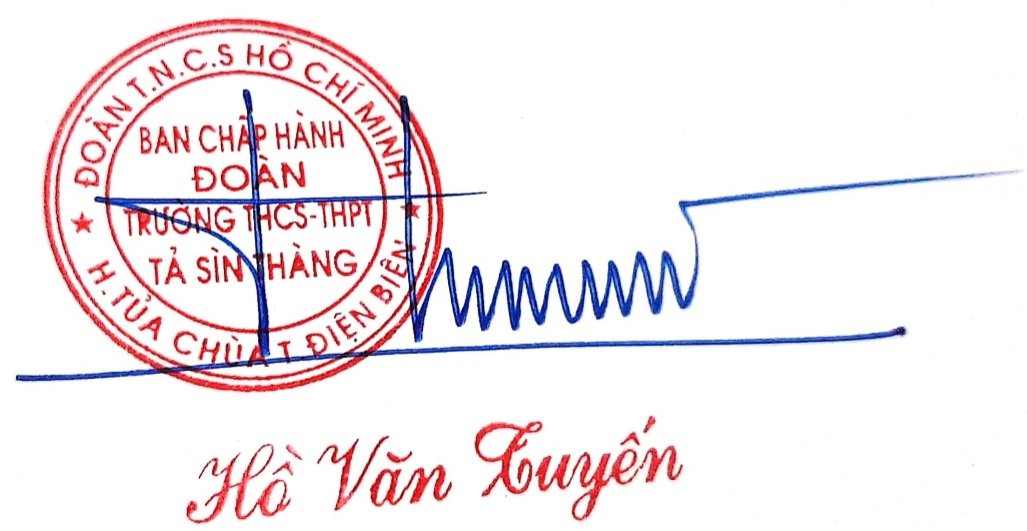 